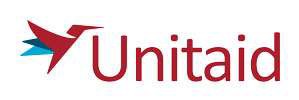 Specific Questions related to the Call “Mitigating antimalarial drug resistance in Africa”Q&A for Submission of ProposalsGeneral QuestionsQuestions Related to Submission of ProposalsQuestion 	AnswerQuestion 	AnswerAre interventions with drug combinations other than ASPY within the scope of the call for proposals?The Call for Proposals specifically highlights the need for multi-country, large-scale product introduction support to accelerate demand and adoption of artesunate-pyronadine (ASPY). ASPY is the most recent ACT to be recommended by WHO to treat malaria, and work is needed to support its introduction including demonstrating how to implement ASPY alongside other ACTs while adhering to specific dosing weight bands, which differ to other ACTs. All recommended quality ACTs, including ASPY and dihydroartemisinin-piperaquine (DP), should be considered as part of multiple first-line treatment strategies. Country context, existing treatment policies, country preference etc. should all be considered when selecting ACT for multiple first-line treatment strategies. Which countries will be considered for investment under this Call for Proposals?The Call for Proposals text outlines three settings of interest, including: Countries with evidence of partial artemisinin resistance - including Eritrea, Rwanda, Tanzania, Kenya and Uganda; Countries with concerns of reduced or declined efficacy - including Burkina Faso, DRC, and Angola; and Countries without evidence of partial artemisinin resistance or reduced efficacy. For selected countries without evidence of partial artemisinin resistance or reduced efficacy, proponents should consider project countries based on the following criteria: countries with a high resistance risk, high malaria transmission rates, be willing and ready to diversify ACT use, represent diversity of implementation setting, and have a considerable market size in relation to their ability to generate the volumes needed to achieve scale at lower prices. Given current supply capacity limits of ASPY and the need to coordinate volumes with procurement partners, proponents of selected proposals that obtain Unitaid Executive Board go-ahead will be required to work with technical and procurement partners to determine the final selection of priority project countries.Can a proposal that focuses only on one country be submitted?The Call for Proposals specifically highlights the need for multi-country interventions. Unitaid works through market-based interventions to catalyse global or regional market and public health impact. In most cases this requires work in multiple countries. For this Call, it will likely be difficult to make the case for global or regional (i.e., Africa) impact if working in a single country. If your organization only works in one or two countries, we strongly encourage you to join forces with other organisations and submit a proposal jointly as a consortium. What research will Unitaid consider for this Call for Proposals?Proposals should include a robust implementation/operational research component that will demonstrate how best to implement ASPY alongside other ACTs while adhering to specific weight bands, and how to implement multiple first-line treatment strategies. This research component should evaluate feasibility and cost-effectiveness (including willingness to pay) of different multiple first-line treatment strategies to inform scale-up across the region. Additional research questions that can support the implementation of WHO’s Strategy to respond to antimalarial drug resistance in Africa, specifically linked to supporting the diversification of ACTs in Africa may also be considered. However, it will be important to ensure any proposed research complements and does not duplicate other ongoing and planned research efforts e.g., studies and activities linked to supporting robust resistance surveillance at the country level. Can Unitaid accept proposals from organizations based in developed countries?Proposals from organizations based in developed countries can be accepted but beneficiaries have to be those most in need (e.g., those in low-income countries, vulnerable populations). For this call we see value in proposals from proponents that are Africa-based, in line with the Strategic Objective in Unitaid’s new Strategy to foster inclusive and demand-driven partnerships.Question 	AnswerQuestion 	AnswerWhat is the proposal process under the Unitaid Operating Model?1)   Once a Call is issued, applicants are invited to attend a webinar on a date specified in the call for proposals text. The webinar presents the call scope, content, and process and answers questions submitted ahead of time using the online webinar registration form. Webinar attendance is not a mandatory requirement, however is strongly encouraged as it allows proponents to obtain further information and ask questions. A webinar recording is posted on the call for proposals web-page for all those unable to attend real time.2)   Full proposals must be submitted electronically using theUnitaid proposal form by the indicated closing date.3)   Proposals received are then assessed and eventually submitted to the Joint Review Committee (JRC), composed of representatives of the Unitaid Secretariat and the Proposal Review Committee (PRC).4)   The recommendations of the JRC must be endorsed by the Unitaid Board for a “go-ahead” to start developing a grant agreement.  This endorsement does not mean and should not be perceived as involving any obligation on the part of Unitaid to fund the project.5)   Successful applicants receive a formal “go-ahead” for their proposal and will be requested to develop it into a full grant agreement.6)   The full grant agreement is reviewed by the JRC and submitted to the Unitaid Board for funding approval.For further details please refer to the Unitaid Proposal Process document that can be found at http://unitaid.org/callsCan a proposal that includes middle-income countries in scope be submitted?Yes. While the primary focus of Unitaid investments is in low-income countries, proposals that include middle-income countries in scope are eligible. In principle, Unitaid looks for proposals that accrue benefit to those most in need (e.g., those in low-income countries, vulnerable populations). To this end, proposals should clearly demonstrate the use of innovative and sustainable  approaches  and are expected to outline a concrete and clear pathway to results and impact. Applicants should also demonstrate that their proposal is feasible and that they have the capacity to implement it.Across its portfolio of projects, at least 85% of Unitaid funds dedicated to commodity purchase must be spent in low-incomecountries. Middle-income countries are also eligible for inclusion in Unitaid-funded projects, however for any proposed project that includes a greater than 15% proportion of funding for commodity purchases in middle-income countries, the justification should be clearly stated, in line with the objectives of the Call for Proposals. Wherever possible, funding in middle-income countries should be used to increase access to commodities for vulnerable groups. Proposals focused on middle income countries will need to explain how low and lower-middle income countries will benefit from the interventions, at least indirectly, and what efforts will be made to ensure these indirect benefits materialize.Who can submit a proposal?Unitaid interventions are delivered through implementers; that is, Unitaid does not implement interventions directly and has no in- country presence. For proposals that include country implementation, proposal submitted should demonstrate that the organization has the capability and capacity to deliver the proposed work in project countries and that the intervention will have a global/regional effect.Are NGOs and civil society organizations eligible to submit a proposal? Yes. Unitaid can provide grants to NGOs and civil society organizations. All Unitaid implementers must demonstrate their established capacity to manage their project.Can a consortium submit a proposal?Yes, a consortium approach may be considered for the project implementation purposes. However, projects should be as lean as possible. Any consortium approach should have a strong lead organization with overall responsibility for project implementation.What constitutes a consortium?A Consortium is a group of partners who have agreed to implement the project together on the basis of clearly defined agreements, which set out the basis on which all but the lead implementer is a sub-grantee with no direct legal relationship to Unitaid. Entities orindividuals providing services to the project on a commercial basis are service providers and not Consortium Members. Partners collaborating on the implementation of the project but that are not active part of the project design and execution are not to be considered members of the consortium but will be identified as collaborating partners.Which organization would Unitaid prefer to have in the lead for a consortium project proposal?Should the establishment of a consortium for the project implementation purposes be necessary and substantiated, the selection of the lead agency/ organization in a consortium application is at the discretion of the consortium members. It should be noted that the lead of a consortium has overall responsibility for project implementation, including coordination of consortium members and communications with/reporting to Unitaid. They are also often the main route of funding. In determining the most suitable lead, consideration should be given to each of these factors to identifywhich organization is best suited to deliver on each of them and assume overall responsibility for project activities. The capacity of the lead organization to manage the consortium and to report will be key at all stages of the project implementation.Can an organization respond with more than one proposal in the capacity of lead organization?Yes. Organizations can certainly respond with more than one proposal as lead organization. However, the organization must have the capability to deliver on any proposal they submit. Organizations must provide robust justification for the configuration of any consortium proposed, including the relative roles and responsibilities of members in achieving the goals detailed in each proposal.Can a consortium member, a service provider or a collaborating partner participate in several proposals under the same call for proposals?Yes, consortium members, service providers and collaborating partners can participate in several proposals under the same call for proposals.Does Unitaid support R&D projects for pharmaceuticals and diagnostics?Subject to call scope, Unitaid can support some late-stage R&D activities. Unitaid interventions typically focus on formulation or final product field validation where a product is about to reach the market. However, Unitaid carefully monitors the pipeline for innovative new products that may be “game changers” in the market in order to support entry, enable future scale-up and have public health impact. Note: Late-stage R&D activities are not within the call scope of this current call for proposals.Can I contact Unitaid for further guidance on proposal development?Unitaid provides guidance on the application process and the application forms. Questions should be addressed to Grant Applications Manager at proposalsunitaid@who.intIn the interest of fairness and transparency, Unitaid does not provide guidance to individual organizations on substantive issues for responding to each particular call beyond what is available in the call text, associated documents published on the Unitaid website or through webinars announced in the call text.What is the typical timeframe for Unitaid projects?Unitaid makes catalytic investments.  The timeframe is typically 3 to 5 years, including transition and sustainability plan.Is there a limited grant size?Unitaid considers funding size in light of Unitaid's strategy, available funds, investment required for impact, and existing portfolio of projects. As a general principle, Unitaid aims to fund projects that are targeted and ‘lean’ – that is, scoped at the minimum size required to achieve the desired market impact and public health effects and demonstrate value for money.Do Unitaid grantees automatically benefit from tax exemption for the importation of goods?Unitaid encourages the grantees to take all measures to secure tax and customs duty exemptions for all expenses incurred, especially regarding purchase of commodities with delivery to project countries. It should be noted that many of our grantees are successful insecuring such exemptions.Products must comply with Unitaid Quality Assurance Policy to be eligible for procurement.  Are there any other conditions to be met?Conditions on procurement  within Unitaid grants may vary according to the commodity purchased, and detailed procurement  conditions are typically finalized during grant development. Regarding quality assurance, as a general rule, Unitaid has harmonized its policy with those of other major partners, such as the Global Fund or PEPFAR. As a result, Unitaid typically requires that product be WHO Prequalified, authorized for use by a Stringent Regulatory Authority (SRA), orreviewed and permitted for use by the Expert Review Panel (ERP) as described in the Unitaid Quality Assurance guidelines https://unitaid.org/assets/UNITAID_QA-of-health- products_August2014.pdfA high-burden country makes and buys its own local medicine, which is not WHO- prequalified or registered bya recognized stringent regulatory authority (SRA). Would Unitaid require that any project work it funds be used to increase demand only for product that is WHO- prequalified or SRA- registered?Unitaid welcomes efforts to improve access to better, quality-assured treatment. Unitaid requires that any product procured with its funds conform with the Unitaid Quality Assurance guidelines as stated in https://unitaid.org/assets/UNITAID_QA-of-health- products_August2014.pdf  - i.e., that products are WHO-prequalified or approved by a recognized SRA. In addition, in funding activities not directly related to product procurement, Unitaid still emphasizes the importance of quality assurance to 1) ensure that people in need receive appropriate, quality-assured medicines and diagnostics and 2) contribute to improving market health and stability for quality- assured health products.What about rights-based projects, like patent law reform?While Unitaid considers rights-based approaches important, Unitaid works through a market-based approach. The two approaches are not mutually exclusive, but the language used to present the issues, and the way to estimate and articulate impact can be considerably different. Nevertheless, one may wish to consider including elements related, for example, to the use of intellectual property flexibilities to bring down prices in quantifying impact.Question 	AnswerQuestion 	AnswerQuestion 	AnswerDoes Unitaid provide samples of proposal submissions?No; however, the submission form provides a useful guidance on how proponents should approach each section of the proposal form.No; however, the submission form provides a useful guidance on how proponents should approach each section of the proposal form.Does GANTT chart need to include monthly planning for the full duration of the project?At the proposal stage proponents are requested to provide quarterly planning and monthly planning only for the first year of the project. The monthly planning can be indicative at this stage and if the proposal receives “Go-Ahead” decision, a more detailed planning will need to be done during the grant agreement  development process.At the proposal stage proponents are requested to provide quarterly planning and monthly planning only for the first year of the project. The monthly planning can be indicative at this stage and if the proposal receives “Go-Ahead” decision, a more detailed planning will need to be done during the grant agreement  development process.What level of detail should the budget contain?At the stage of submission of a proposal an indicative but realistic budget estimate will have to be prepared using the budget template that can be found at  http://unitaid.org/callsAt the stage of submission of a proposal an indicative but realistic budget estimate will have to be prepared using the budget template that can be found at  http://unitaid.org/callsWhat are the rules regarding the, indirect or overhead costs?Unitaid agrees to fund a fair share of general administrative expenses linked to the general running of the head office administration of the different consortium members. Such expenses should primarily include expenses associated to head office corporate functions which support the entire operations (e.g. general management,  human resources, finance, accounting, legal, internal audit, riskmanagement) as well as expenses linked to the general running of headquarter infrastructures (e.g. facility, information systems). Unitaid has established the following maximum levels:- 2% on commodity expenses;- 13% on other project expenses.Unitaid agrees to fund a fair share of general administrative expenses linked to the general running of the head office administration of the different consortium members. Such expenses should primarily include expenses associated to head office corporate functions which support the entire operations (e.g. general management,  human resources, finance, accounting, legal, internal audit, riskmanagement) as well as expenses linked to the general running of headquarter infrastructures (e.g. facility, information systems). Unitaid has established the following maximum levels:- 2% on commodity expenses;- 13% on other project expenses.Any expenses linked to fundraising and lobbying activities are excluded from such general administrative expenses and are not funded by Unitaid. When projects are implemented through a consortium of organizations, Unitaid only accepts general administrative expenses of either the lead grantee or the sub-grantee and does not support overlapping layers of general administrative expenses.There is no differentiation in the funding approach based on the type of entity.Is there a list of cost category allowable/non-allowable for inclusion in the proposal budget?Yes, Unitaid uses a standard expense classification. It can be found in the proposal budget form (Annex 3) that is available on Unitaid website (http://unitaid.org/calls).Should budget be segregated by sub-grants?Budgets of sub-awards to partners should be detailed using the proposal budget form (section 1, table Budget by organization).Is there an audit requirement (do we have to plan some budget for audit orevaluation that would be contractually requested)?Unitaid requires the grantees to engage with an audit firm to carry out annual financial audits during the project implementation and until the end of the project. The lead applicant should therefore include financial audit costs in the annual budgets. Such financialaudit would normally include reasonable assurance engagements and agreed-upon procedures on specific areas. The estimated value of audit costs should be based on prevailing market rates.Is co-funding, required or recommended  and if yes, at which level?Co-funding is not a mandatory requirement; however, proponents are encouraged to include this information in the proposal.Please note that Unitaid defines co-funding as funding secured from other funding sources in addition to the Unitaid project funding to accomplish the Unitaid project outputs. Other funding source that will be used to finance activities which will support but not directly contribute to the achievement of the outputs should not be treated, and therefore not included, as co-funding.Please note that the budget form asks you to indicate the co-funding source (Section 2 of the form), if applicable, and if the co-funding is confirmed or anticipated.What analysis on impact and value for money needs to be included in the proposal?The proposal must plausibly demonstrate a clear analysis of the expected market and public health impacts and how the proposal would contribute to goals and targets set in respective disease strategies by WHO and other partner organizations. A more detailed guidance on impact assessment can be found at http://unitaid.org/callsThe goal and outcome in the log-frame template (Annex 1) is already pre-populated with a standard goal. Can this be changed?Yes, proponents  are free to change the goals and outcomes. The pre- populated goals and outcomes are only included to be a guide for the level and type of statements Unitaid is expecting.Can more than 5 risks be listed under the Section 4 of the application form?Unitaid would like to encourage proponents to identify the most critical risks for the implementation of the project instead of presenting a large list of potential risks.Do Annexes 5, 6, 7 and 8 need to be completed for all members of consortium?The Annexes 5, 6, 7 and 8 need to be filled for the lead agency only.What type of governmental bodies can sign the “Country engagement support letters”?These letters can be signed by any relevant government body based on the proposed work and target countries.Does Unitaid provide feedback on the JRC deliberations at the end of the proposal review process?Unitaid proposal processes do not include the process of appeal. Letters are sent to inform each proponent of the result of the review and indicate decisions and rationale.  In some cases, Unitaid may provide additional feedback at its discretion.